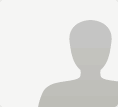 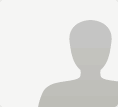 PAGE 1: WelcomePAGE 2: Which of the following do you do in your  position?PAGE 3PAGE 4PAGE 5PAGE 6PAGE 7PAGE 8PAGE 9: Facility ManagementPAGE 10: ServersPAGE 11: [Multi-tenant DCs] Adjust pricing models to incentivize energy   efficiencyQ2: Do you participate in decisions about purchasing equipment for your data center (e.g., servers, software, racks, lighting, cooling equipment)?YesQ3: Do you participate in decisions about servicing or maintaining equipment for your data  center?YesQ4: How many data centers, server rooms, and server closets does your company own or  operate?7Q12: When did you last pursue a major equipment purchase/upgrade for your data  center?Within the last 3 yearsQ13: How often do you replace servers in your data centers?5Q14: How often do you make major infrastructure upgrades to your data centers?10Q15: Do you actively participate in the EnergySTAR Buildings, Green Grid, or another third-party energy- efficiency program?YesQ17: Do you track energy use on a regular  basis?YesQ18: If YES, what is the typical electricity consumption (kwh) of one of your data  centers?Don't have an exact figureQ19: Do you track power usage effectiveness (PUE) or any other efficiency  measures?NoQ20: If YES, what is the average PUE of your data centers?Respondent skipped this questionQ21: Do you track server  utilization?Yes